附件4：危险废物标签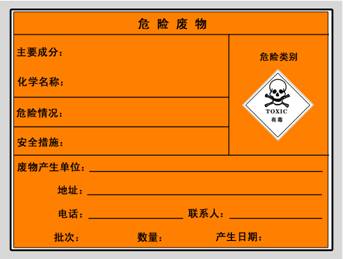 